College, Career & Military Readiness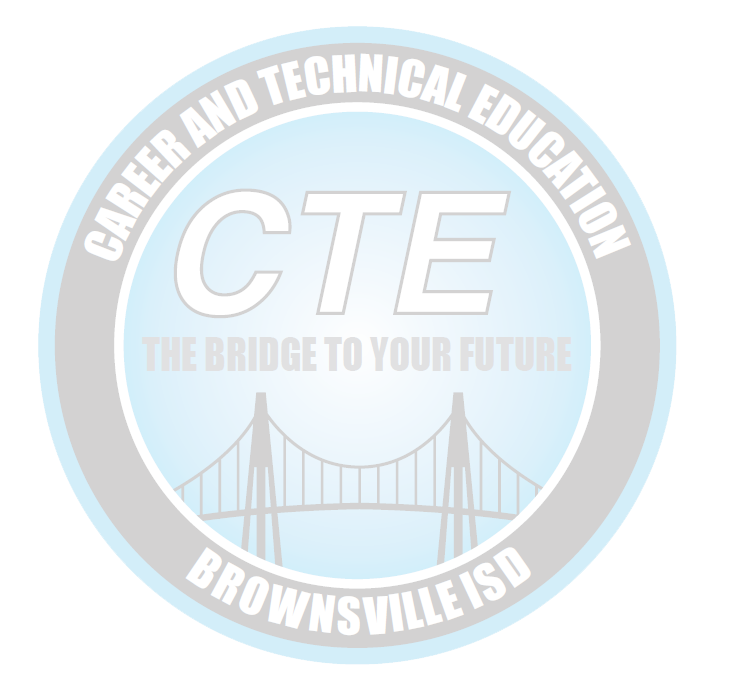 	Teacher Name:	Career Cluster:	Certificate(s):		Campus:2020-2021Table of ContentsTEA CCMR Page(s) Objectives/Test Components and GoalsBenchmark SamplesCalendar (Benchmark, Review, and Exam Dates)CCMR Student Tracking (Link Here)Employment Success Stories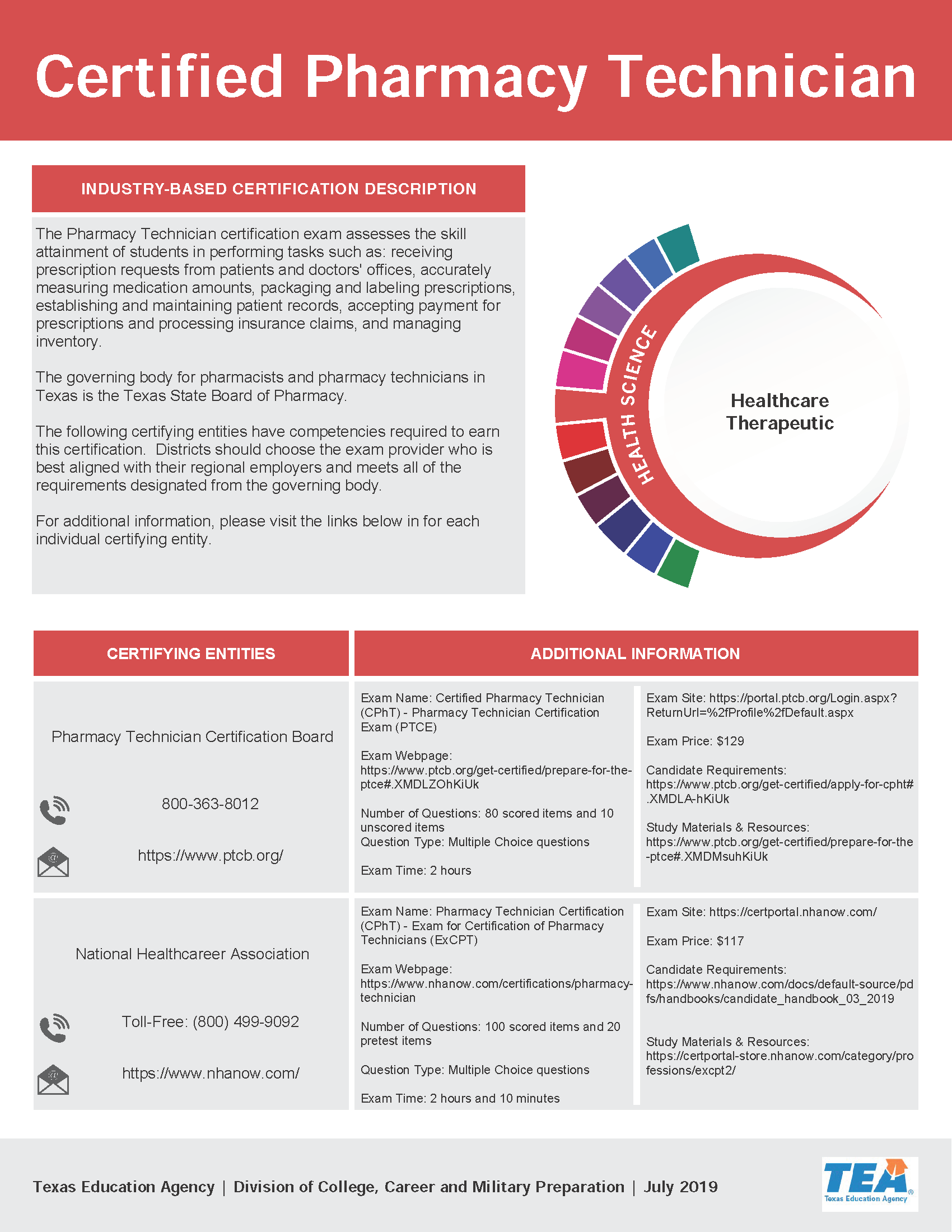 Test ComponentsHIPAAEthics
Conversions
Medical MathMedical TerminologySafetyCommunicationSMART Goals:   Specific, Measurable, Attainable, Relevant and TimelyGoal 1: Last year’s pass rate was 90%.  We would like to increase our pass percentage to 95% this testing year. Goal 2: Student performance was weakest in Medical Math.  The average score in medical math component was 70%.  We would like to increase medical math performance to 80% proficiency.Goal 3: The second test area students struggled with was Medical Terminology.  The average score in Medical Terminology was 75%.  We would like to increase medical terminology performance to 85% proficiency.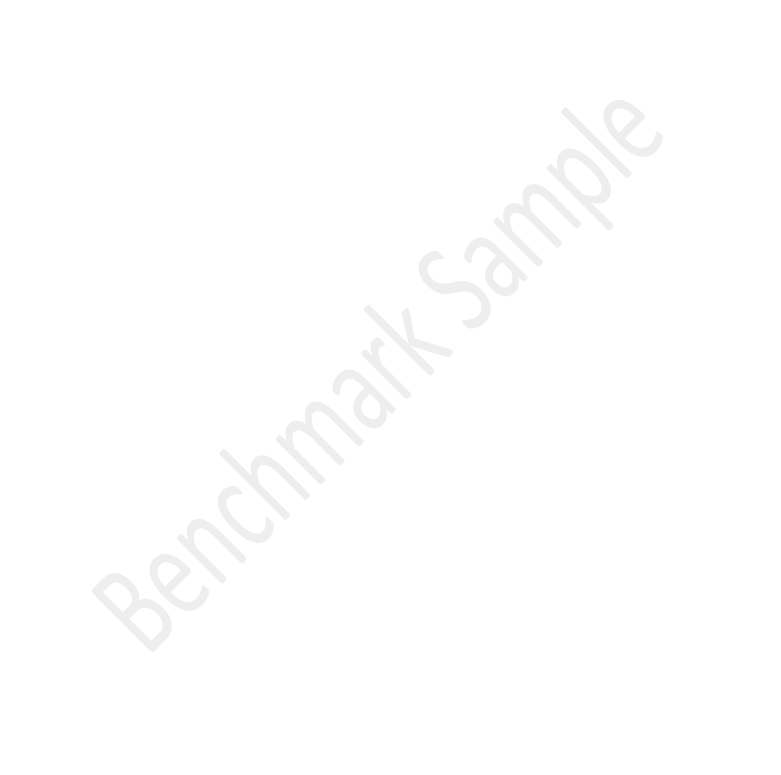 Calendar EventsReview-October 20, 2019Benchmark-October 31, 2019Review –December 18, 2019Benchmark-December 19, 2019Review- February 12, 2020Benchmark- February 13, 2020Review- April 1, 2020Exam- April 2, 2020Review-April 22, 2020Re-Test-April 23, 2020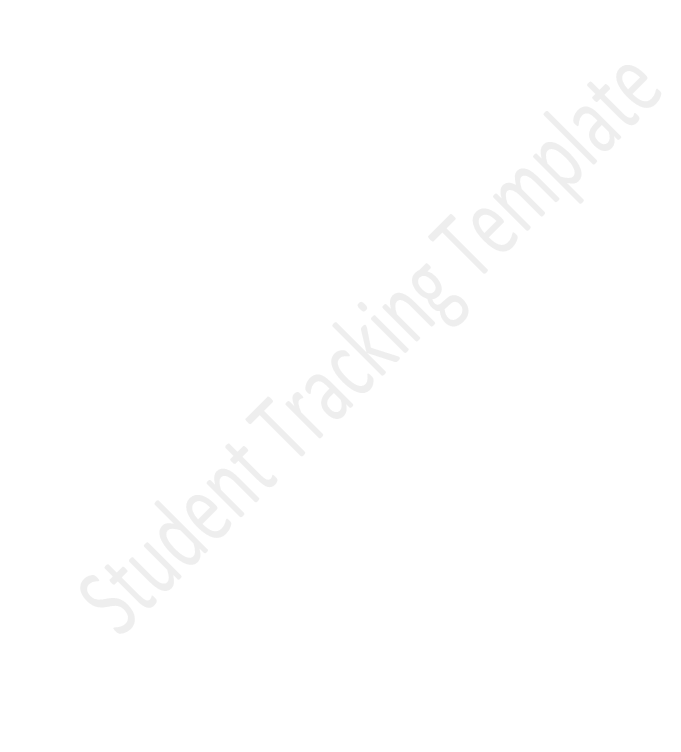 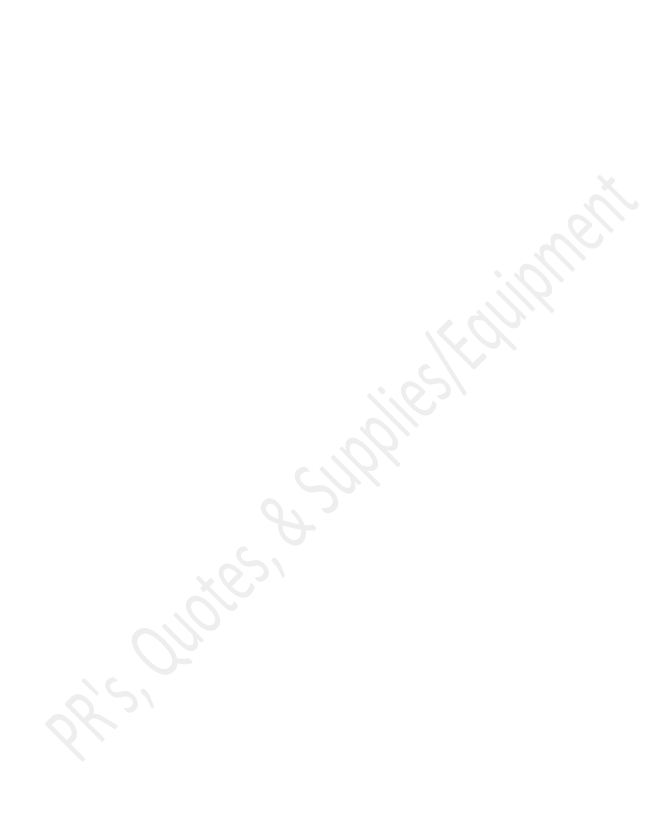 Employment Success Stories(Examples)(Student Name)– Class of 2020– Registered PharmD at  Walmart 10-100 at Boca Chica Boulevard(Student Name)  – Class of 2020 – Registered PharmD at HEB #647 in San Antonio(Student Name)- Class of 2019 - Registered Certified Technician at Escobedo’s Pharmacy(Student Name) – Class of 2018 - Registered Certified Technician at  Walgreens in San Antonio